от 21 декабря 2021 года									         № 1491Об утверждении программы профилактики рисков причинения вреда (ущерба) охраняемым законом ценностям по муниципальному контролю в сфере благоустройства на территории городского округа город Шахунья Нижегородской области на 2022 годВ целях профилактики рисков причинения вреда (ущерба) охраняемым законом ценностям по муниципальному  контролю в сфере благоустройства на территории городского округа город Шахунья Нижегородской области в соответствии с Федеральным законом от 31.07.2020 № 248-ФЗ «О государственном контроле (надзоре) и муниципальном контроле в Российской Федерации», постановлением Правительства РФ от 25.06.2021 № 990 «Об утверждении Правил разработки и утверждения контрольными (надзорными) органами программы профилактики рисков причинения (надзорными) органами программы профилактики рисков причинения вреда (ущерба) охраняемым законом», Положением о муниципальном контроле в сфере благоустройства на территории городского округа город Шахунья Нижегородской области, утвержденный решением Совета депутатов городского округа город Шахунья Нижегородской области от 29 октября 2021 года № 66-3, администрация городского округа город Шахунья  Нижегородской области п о с т а н о в л я е т:1. Утвердить прилагаемую программу профилактики рисков причинения вреда (ущерба) охраняемым законом ценностям по муниципальному  контролю в сфере благоустройства на территории городского округа город Шахунья Нижегородской области на 2022 год .2. Начальнику общего отдела администрации городского округа город Шахунья Нижегородской области  разместить настоящее постановление в газете «Знамя труда» и на официальном сайте администрации городского округа город Шахунья (http://shahadm.ru).3. Настоящее постановление вступает в силу с 01.01.2022 года.4. Контроль за исполнением  настоящего постановления возложить на заместителя главы администрации, начальника Управления по работе с территориями и благоустройству администрации городского округа город Шахунья Нижегородской области Софронова Ю.А.Глава местного самоуправлениягородского округа город Шахунья						          Р.В.КошелевУтвержденапостановлением администрациигородского округа город ШахуньяНижегородской областиот 21.12.2021 г. № 1491ПРОГРАММА профилактики рисков причинения вреда (ущерба) охраняемым законом ценностям по муниципальному  контролю в сфере благоустройства  на территории городского округа город Шахунья Нижегородской области на 2022 годРаздел  I. Анализ текущего состояния осуществления вида контроля, описание текущего развития профилактической деятельности контрольного органа, характеристика проблем, на решение которых направлена программа профилактикиВ соответствии с Положением о муниципальном контроле в сфере благоустройства на территории городского округа город Шахунья, утвержденным решением Совета депутатов городского округа город Шахунья Нижегородской области № 66-3 от «29» октября 2021 года, функцию муниципального контроля в сфере благоустройства осуществляет администрация городского округа город Шахунья Нижегородской области в лице Управления по работе с территориями и благоустройству администрации городского округа город Шахунья Нижегородской области (далее - Управление),  Вахтанского  территориального  отдела администрации городского округа город Шахунья Нижегородской области,  Сявского  территориального  отдела администрации городского округа город Шахунья Нижегородской области (далее - Территориальные отделы администрации) (далее - уполномоченный орган). В соответствии с возложенными на них задачами, Управление и территориальные отделы администрации осуществляют контроль за соблюдением юридическими лицами, индивидуальными предпринимателями, гражданами правил благоустройства, обеспечения чистоты и порядка на территории городского округа город Шахунья Нижегородской области.Объектом муниципального контроля в сфере благоустройства является  деятельность юридических и физических лиц (в том числе должностных лиц, индивидуальных предпринимателей, граждан), находящихся и (или) пребывающих на территории городского округа город Шахунья Нижегородской области и (или) осуществляющих деятельность на территории городского округа и (или) являющихся владельцами, пользователями расположенных на территории городского округа земельных участков, зданий, строений и сооружений по организации и производству работ по уборке, санитарному содержанию и благоустройству территорий, обеспечению чистоты и порядка.Контролируемыми лицами при осуществлении муниципального контроля в сфере благоустройства являются граждане, в том числе осуществляющие деятельность в качестве индивидуальных предпринимателей, организации, в том числе коммерческие и некоммерческие организации любых форм собственности и организационно-правовых форм, органы государственной власти и органы местного самоуправления, использующие объект контроля.Динамика числа проверок при осуществлении муниципального контроля в сфере благоустройства:Плановые проверки по муниципальному контролю в сфере благоустройства не осуществлялись в связи с отсутствием согласованных с органами прокуратуры планов проверок. Оснований для проведения внеплановых проверок не возникло.Во исполнение статьи 8.2 Федерального закона от 26.12.2008 № 294-ФЗ «О защите прав юридических лиц и индивидуальных предпринимателей при осуществлении государственного контроля (надзора) и муниципального контроля» постановлением администрации городского округа город Шахунья Нижегородской области №248 от 12 марта 2020 года утверждена программа профилактики нарушений обязательных требований, требований, установленных муниципальными правовыми актами при осуществлении муниципального контроля на 2020 год и плановый период 2021-2022 годов».Контрольным органом в рамках реализации Программы в первом полугодии 2021 г. регулярно проводилась работа с населением по вопросам соблюдения требований законодательства в сфере благоустройства. Также в рамках профилактической деятельности:- при осуществлении мероприятий по ежедневному мониторингу исполнения требования нормативных правовых актов в сфере благоустройства гражданам на постоянной основе проводятся разъяснения установленных требований;- обобщена практика осуществления муниципального контроля в сфере благоустройства с указанием наиболее часто встречающихся случаев нарушений обязательных требований с рекомендациями в отношении мер, которые должны приниматься юридическими лицами и гражданами в целях недопущения таких нарушений.На официальном сайте администрации городского округа город Шахунья Нижегородской области создан раздел «Контрольно-надзорная деятельность», в котором аккумулируется необходимая подконтрольным субъектам информация в части муниципального контроля в сфере благоустройства (https://www.shahadm.ru/taxonomy/term/79).Раздел II. Цели и задачи реализации программы профилактики рисков причинения вреда	Цели Программы:	- стимулирование добросовестного соблюдения обязательных требований всеми контролируемыми лицами;	- устранение условий, причин и факторов, способных привести к нарушениям обязательных требований и (или) причинению вреда (ущерба) охраняемым законом ценностям;	- создание условий для доведения обязательных требований до контролируемых лиц, повышение информированности о способах их соблюдения.	Проведение профилактических мероприятий Программы позволяет решить следующие задачи:	- выявление причин, факторов и условий, способствующих нарушению обязательных требований законодательства, определение способов устранения или снижения рисков их возникновения;	- установление зависимости видов, форм и интенсивности профилактических мероприятий от особенностей конкретных подконтрольных субъектов, и проведение профилактических мероприятий с учетом данных факторов;	- формирование единого понимания обязательных требований законодательства у всех участников контрольной деятельности;	- повышение прозрачности осуществляемой органом контроля контрольной деятельности;	- повышение уровня правовой грамотности контролируемых субъектов, в том числе путем обеспечения доступности информации об обязательных требованиях законодательства и необходимых мерах по их исполнению. 	Раздел III. Перечень профилактических мероприятий, сроки (периодичность) их проведенияМероприятия программы представляют собой комплекс мер, направленных на достижение целей и решение основных задач настоящей Программы. Перечень основных профилактических мероприятий Программы на 2022 год приведен в таблице №1. Таблица 1.Раздел IV. Показатели результативности и эффективности программы профилактики рисков причинения вредаОтдельное финансирование реализации мероприятий настоящей программы не предусмотрено.Текущее управление и контроль за ходом реализации Программы осуществляется администрацией городского округа город Шахунья в лице заместителя главы администрации, начальника управления по работе с территориями и благоустройству администрации городского округа город Шахунья Нижегородской области. Ответственными исполнителями Программы являются Управление по работе с территориями и благоустройству администрации городского округа город Шахунья  Нижегородской области, Вахтанский территориальный отдел администрации городского округа город Шахунья  Нижегородской области, Сявский территориальный отдел администрации городского округа город Шахунья  Нижегородской области.Перечень уполномоченных лиц, ответственных за организацию и проведение профилактических мероприятий Программы на 2022 год приведен в таблице № 2. Таблица № 2Мониторинг реализации Программы осуществляется на регулярной основе.Результаты профилактической работы включаются в ежегодные доклады об осуществлении муниципального контроля в сфере благоустройства и в виде отдельного информационного сообщения размещаются на официальном сайте администрации городского округа город Шахунья Нижегородской области в информационно-коммуникационной сети «Интернет».Ожидаемый результат Программы - снижение количества выявленных нарушений обязательных требований законодательства в сфере благоустройства при увеличении количества и качества проводимых профилактических мероприятий.Комплексная реализация мероприятий Программы должна способствовать максимальному достижению общественно значимых результатов - снижению причиняемого контролируемыми субъектами вреда (ущерба) охраняемым законом ценностям при проведении профилактических мероприятий.Показатели результативности мероприятий Программы по муниципальному контролю в сфере благоустройства:1) Абсолютное отклонение количества выявленных нарушений требований законодательства в сфере благоустройства, (ед.). А = Чотч. г. - Чпр.ггде:А - абсолютное отклонение количества выявленных нарушений;Чотч.г. - количество выявленных нарушений требований законодательства в сфере благоустройства в 2022 году;Чпр.г - количество выявленных нарушений требований законодательства в сфере благоустройства в 2021 году.Эффективным считается отрицательное значение показателя А.2) Абсолютное отклонение количества проведенных профилактических мероприятий, (ед.).Б = Нотч. г. - Нпр.ггде:Б - абсолютное отклонение количества проведенных профилактических мероприятий;Нотч. г. - количество проведенных профилактических мероприятий в 2022 году;Нпр.г - количество проведенных профилактических мероприятий в 2021 году.Эффективным считается положительное значение показателя Б.3) Доля профилактических мероприятий в объеме контрольно-надзорных мероприятий, (%).Д = П / К * 100где:Д - доля профилактических мероприятий в объеме контрольно-надзорных мероприятий;П - количество профилактических мероприятий проведенных в 2022 году;К - общее количество контрольных мероприятий, осуществленных органом контроля в 2022 году.Эффективным считается значение показателя Д большее или равное 75.4) Наличие у контрольного органа сведений о причинении вреда (ущерба) или об угрозе причинения вреда (ущерба) охраняемым законом ценностям, (да/нет).Эффективным считается не поступление  в орган контроля вышеуказанных сведений.Результаты оценки фактических (достигнутых) значений показателей включаются в ежегодные доклады об осуществлении муниципального контроля в сфере благоустройства.5) Увеличение доли предупреждений в общем числе наказаний, (%).Дп= П1 / К1 * 100где:Дп - доля предупреждений в общем числе наказаний; П1 - количество предупреждений, проведенных в 2022 году;К1 - общее количество наказаний, осуществленных органом контроля в 2022 году.Эффективным считается значение показателя Дп большее или равное 75.________________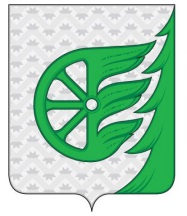 Администрация городского округа город ШахуньяНижегородской областиП О С Т А Н О В Л Е Н И ЕВид контроля2019 год2020 год2021 годКонтроль в сфере благоустройства000№Наименование мероприятияСведения о мероприятииОтветственный исполнительСрок исполнения1ИнформированиеИнформирование осуществляется посредством размещения сведений, предусмотренных частью 3 статьи 46 Федерального Закона от 30.07.2020 года            № 248-ФЗ "О государственном контроле (надзоре) и муниципальном контроле в Российской Федерации" на официальном сайте администрации городского округа город Шахунья Нижегородской области в сети «Интернет»: https://www.shahadm.ru/taxonomy/term/79 (далее – официальный сайт), в средствах массовой информации, через личные кабинеты контролируемых лиц в государственных информационных системах (при их наличии) и в иных формах.Размещенные сведения на официальном сайте поддерживаются в актуальном состоянии и обновляются в срок не позднее 5 рабочих дней с момента их изменения.Подлежат опубликованию следующие сведения:Управление по работе с территориями и благоустройству администрации городского округа город Шахунья Нижегородской областипостоянно1.1тексты нормативных правовых актов, регулирующих осуществление муниципального контроляУправление по работе с территориями и благоустройству администрации городского округа город Шахунья Нижегородской областиПо мере разработки НПА1.2сведения об изменениях, внесенных в нормативные правовые акты, регулирующие осуществление муниципального контроля, о сроках и порядке их вступления в силуУправление по работе с территориями и благоустройству администрации городского округа город Шахунья Нижегородской областине позднее 5 рабочих дней с момента их разработки, утверждения и поступления информации об этом в Отдел1.3перечень нормативных правовых актов с указанием структурных единиц этих актов, содержащих обязательные требования, оценка соблюдения которых является предметом контроля, а также информацию о мерах ответственности, применяемых при нарушении обязательных требований, с текстами в действующей редакцииУправление по работе с территориями и благоустройству администрации городского округа город Шахунья Нижегородской областине позднее 5 рабочих дней с момента его разработки, утверждения и поступления информации об этом в Отдел1.4руководства по соблюдению обязательных требований, разработанные и утвержденные в соответствии с Федеральным законом "Об обязательных требованиях в Российской Федерации"Управление по работе с территориями и благоустройству администрации городского округа город Шахунья Нижегородской областине позднее 5 рабочих дней с момента их разработки, утверждения и поступления информации об этом в Отдел1.5программа профилактики рисков причинения вреда Управление по работе с территориями и благоустройству администрации городского округа город Шахунья Нижегородской областине позднее 5 рабочих дней с момента ее разработки, утверждения и поступления информации об этом в Отдел1.6исчерпывающий перечень сведений, которые могут запрашиваться контрольным органом у контролируемого лицаУправление по работе с территориями и благоустройству администрации городского округа город Шахунья Нижегородской областине позднее 5 рабочих дней с момента его разработки, утверждения и поступления информации об этом в Отдел1.7сведения о способах получения консультаций по вопросам соблюдения обязательных требованийУправление по работе с территориями и благоустройству администрации городского округа город Шахунья Нижегородской областипостоянно1.8доклад о государственном контроле (надзоре), муниципальном контролеУправление по работе с территориями и благоустройству администрации городского округа город Шахунья Нижегородской областине позднее 5 рабочих дней с момента его разработки и согласования с министерством экономического развития и инвестиций Нижегородской области1.9иные сведения, предусмотренные нормативными правовыми актами Российской Федерации, нормативными правовыми актами субъектов Российской Федерации, муниципальными правовыми актами и (или) программами профилактики рисков причинения вредаУправление по работе с территориями и благоустройству администрации городского округа город Шахунья Нижегородской областине позднее 5 рабочих дней с момента ее разработки и поступления информации об этом в Управление по работе с территориями и благоустройству администрации городского округа город Шахунья Нижегородской области2КонсультированиеРазъяснения по вопросам, связанным с организацией и осуществлением муниципального контроля) осуществляется Инспектором по обращениям контролируемых лиц и их представителей без взимания платы.Консультирование осуществляется Инспекторами как в устной форме - по телефонам Управления: 8 83152-21390, Вахтанский территориальный отдел: 8 831 52-30681; 8-83152-31281, Сявский территориальный отдел 8-83152-36567; 8-83152-36409, посредством видео-конференц-связи, на личном приеме либо в ходе проведения профилактических мероприятий, контрольных мероприятий, так и в письменной форме.Консультирование в устной и письменной формах осуществляется по следующим вопросам:- компетенция контрольного органа;- соблюдение обязательных требований;- проведение контрольных мероприятий;- применение мер ответственности.По итогам консультирования информация в письменной форме контролируемым лицам и их представителям не предоставляется.Управление по работе с территориями и благоустройству администрации городского округа город Шахунья Нижегородской области, Территориальные отделы администрации городского округа город Шахунья Нижегородской областипостоянно3Объявление предостереженияПри наличии у Управления либо территориальных отделов администрации сведений о готовящихся или возможных нарушениях обязательных требований, или о признаках нарушений обязательных требований, а также о непосредственных нарушениях обязательных требований, Управление либо Территориальный отдел администрации в соответствии со статьей 49 Закона № 248-ФЗ объявляет контролируемому лицу предостережение о недопустимости нарушения обязательных требований, предлагает ему принять меры по обеспечению соблюдения обязательных требований и уведомить об этом в установленный в таком предостережении срок.В предостережении о недопустимости нарушения обязательных требований в том числе указывается:а) наименование юридического лица, адрес его места нахождения, либо фамилия, имя, отчество (при наличии) индивидуального предпринимателя или физического лица, адрес места жительства;б) обязательные требования, предусматривающий их нормативный правовой акт, информация о том, какие действия (бездействие) подконтрольного лица могут привести или приводят к нарушению обязательных требований, а также предложение о принятии мер по обеспечению соблюдения данных требований.Управление по работе с территориями и благоустройству администрации городского округа город Шахунья Нижегородской области, Территориальные отделы администрации городского округа город Шахунья Нижегородской областипостоянно№ п/пФ.И.Одолжностьфункцииконтакты1Соколов Юрий АлексеевичНачальник отдела управления по работе с территориями и благоустройству администрации городского округа город Шахунья Нижегородской области (координатор программы)Организация и координация деятельности по реализации Программы, проведение мероприятий по пункту 1 таблицы 18 831 52 2-13-902Догадин Валерий ВасильевичНачальник Вахтанского территориального отделаОрганизация и проведение мероприятий Программы по пунктам 2 и 3 таблицы 18 831 52 3-06-813Дронов Михаил ЛеонидовичНачальник Сявского территориального отделаОрганизация и проведение мероприятий Программы по пунктам 2 и 3 таблицы 18 83152 3-65-67